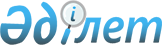 О внесении изменений в решение маслихата района имени Габита Мусрепова от 30 декабря 2021 года № 14-11 "Об утверждении бюджета Рузаевского сельского округа района имени Габита Мусрепова на 2022-2024 годыРешение маслихата района имени Габита Мусрепова Северо-Казахстанской области от 29 апреля 2022 года № 18-6
      Маслихат района имени Габита Мусрепова Северо-Казахстанской области РЕШИЛ:
      1. Внести в решение маслихата района имени Габита Мусрепова "Об утверждении бюджета Рузаевского сельского округа района имени Габита Мусрепова на 2022-2024 годы" от 30 декабря 2021 года № 14-11 следующие изменения:
      пункт 1 изложить в новой редакции:
      "1. Утвердить бюджет Рузаевского сельского округа района имени Габита Мусрепова на 2022-2024 годы согласно приложениям 1, 2 и 3 соответственно к настоящему решению, в том числе на 2022 год в следующих объемах:
      1) доходы – 99 153,8 тысяч тенге:
      налоговые поступления – 18 828 тысяч тенге;
      неналоговые поступления – 0;
      поступления от продажи основного капитала – 2 000 тысячи тенге;
      поступления трансфертов – 78 325,8 тысяч тенге; 
      2) затраты – 100 536,1 тысяча тенге; 
      3) чистое бюджетное кредитование – 0:
      бюджетные кредиты – 0;
      погашение бюджетных кредитов – 0; 
      4) сальдо по операциям с финансовыми активами – 0:
      приобретение финансовых активов – 0;
      поступления от продажи финансовых активов государства – 0;
      5) дефицит (профицит) бюджета – -1 382,3 тысячи тенге;
      6) финансирование дефицита (использование профицита) бюджета – 1 382,3 тысячи тенге:
      поступление займов – 0;
      погашение займов – 0;
      используемые остатки бюджетных средств – 1 382,3 тысячи тенге.;"
      приложение 1 к указанному решению изложить в новой редакции, согласно приложению к настоящему решению.
      2. Настоящее решение вводится в действие с 1 января 2022 года. Бюджет на 2022 год Рузаевского сельского округа района имени Габита Мусрепова
					© 2012. РГП на ПХВ «Институт законодательства и правовой информации Республики Казахстан» Министерства юстиции Республики Казахстан
				
      Секретарь маслихата района имени Габита МусреповаСеверо-Казахстанской области 

Е. Адильбеков
Приложение к решениюмаслихата района имени Габита Мусрепова Северо-Казахстанской области от 29 апреля 2022 года № 18-6Приложение 1 крешению маслихата районаимени Габита МусреповаСеверо-Казахстанской областиот 30 декабря 2021 года № 14-11
Категория
Класс
Подкласс
Наименование
Сумма (тысяч тенге)
1. Доходы
99 153,8
1
Налоговые поступления
18 828
04
Налоги на собственность
14 950
1
Налоги на имущество 
1000
3
Земельный налог
50
4
Налог на транспортные средства 
13 900
05
Внутренние налоги на товары, работы и услуги
3 878
3
Поступления за использование природных и других ресурсов
3 878
2
Неналоговые поступления
0
3
Поступления от продажи основного капитала
2 000
03
Продажа земли и нематериальных активов
2 000
1
Продажа земли 
2 000
4
Поступления трансфертов
78 325,8
02
Трансферты из вышестоящих органов государственного управления
78 325,8
3
Трансферты из районного (города областного значения) бюджета
78 325,8
Функциональная 
группа
Администратор 
бюджетных программ
Программа
Наименование
Сумма (тысяч
тенге)
2. Затраты
100 536,1
01
Государственные услуги общего характера
60 115
124
Аппарат акима города районного значения, села, поселка, сельского округа
60 115
001
Услуги по обеспечению деятельности акима города районного значения, села, поселка, сельского округа
60 115
07
Жилищно-коммунальное хозяйство
37 920,7
124
Аппарат акима города районного значения, села, поселка, сельского округа
37 920,7
008
Освещение улиц в населенных пунктах
5 341,9
011
Благоустройство и озеленение населенных пунктов
3 240,2
014
Организация водоснабжения населенных пунктов
29 338,6
12
Транспорт и коммуникации
2 500
124
Аппарат акима города районного значения, села, поселка, сельского округа
2 500
013
Обеспечение функционирования автомобильных дорог в городах районного значения, селах, поселках, сельских округах
2 500
15
Трансферты
0,4
124
Аппарат акима города районного значения, села, поселка, сельского округа
0,4
048
Возврат неиспользованных (недоиспользованных) целевых трансфертов
0,4
3. Чистое бюджетное кредитование
0
Бюджетные кредиты
0
Погашение бюджетных кредитов
0
4. Сальдо по операциям с финансовыми активами
0
Приобретение финансовых активов
0
Поступления от продажи финансовых активов государства
0
5. Дефицит (профицит) бюджета
- 1 382,3
6. Финансирование дефицита (использование профицита) бюджета
1 382,3
Поступление займов
0
Погашение займов
0
Используемые остатки бюджетных средств
1 382,3
Категория
Класс
Подкласс
Наименование
Сумма (тысяч тенге
8
Используемые остатки бюджетных средств
1 382,3
01
Остатки бюджетных средств
1 382,3
1
Свободные остатки бюджетных средств
1 382,3